REFERENCEAppendix F-2(b)2022 Senior Farmers’ Market Nutrition ProgramWelcome to the Senior Farmers’ Market Nutrition Program (SFMNP). Enclosed is your $50.00 SFMNP coupon booklet containing ten coupons valued at $5.00 each. Here are some tips for using your coupons:Bring your coupon booklet to any of the farmers’ markets listed on the back of this handout. Participating farmers will have a sign stating the acceptance of SFMNP coupons.Your SFMNP coupons are valid from Friday, April 1, 2022 to Monday, October 31, 2022.Coupons may only be used by yourself or the person you authorized as your proxy on your application form. Coupons may only be redeemed for fresh, nutritious, and unprocessed locally grown fruits, vegetables, herbs, and honey. Please DO NOT sign or mark the coupons.No cash change may be given when using a coupon. We encourage you to use the full $5.00 amount of each coupon.  Your coupons are only valid with participating farmers on Hawaii Island.You have the right to submit a complaint for improper SFMNP practices. Please submit any complaints to Hawaii County Economic Opportunity Council.  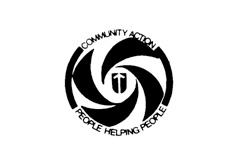 For more information or assistance contact:
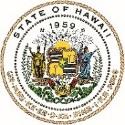 Hawaii County Economic	Office of Community Services  Opportunity Council	(808) 586-8675	(808) 961-2681  	Email: dlir.ocs@hawaii.govWeb: www.hceoc.net 	Web: www.labor.hawaii.gov/ocs47 Rainbow Drive			OR  		830 Punchbowl Street, Room 420	Hilo, Hawaii 96720	Honolulu, HI  96813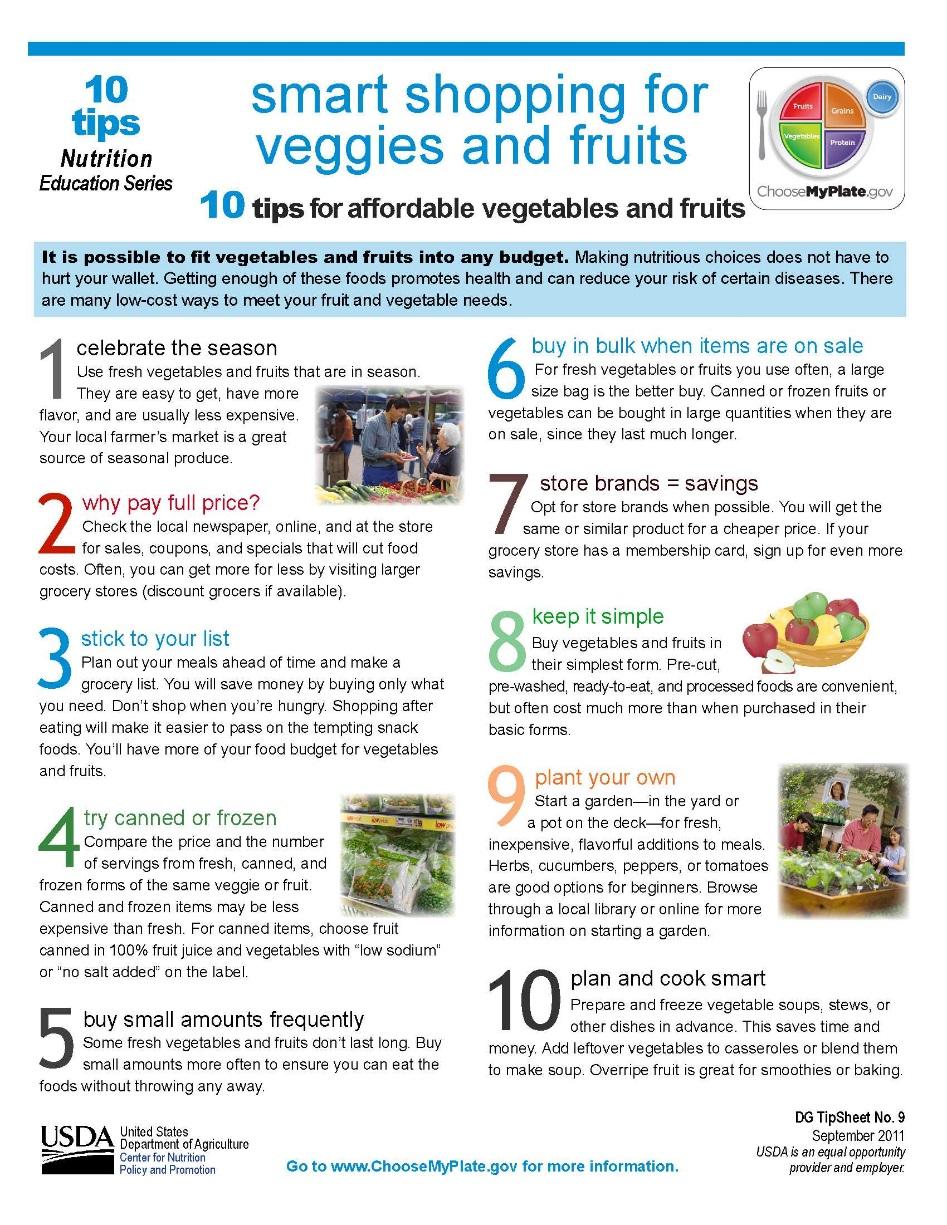 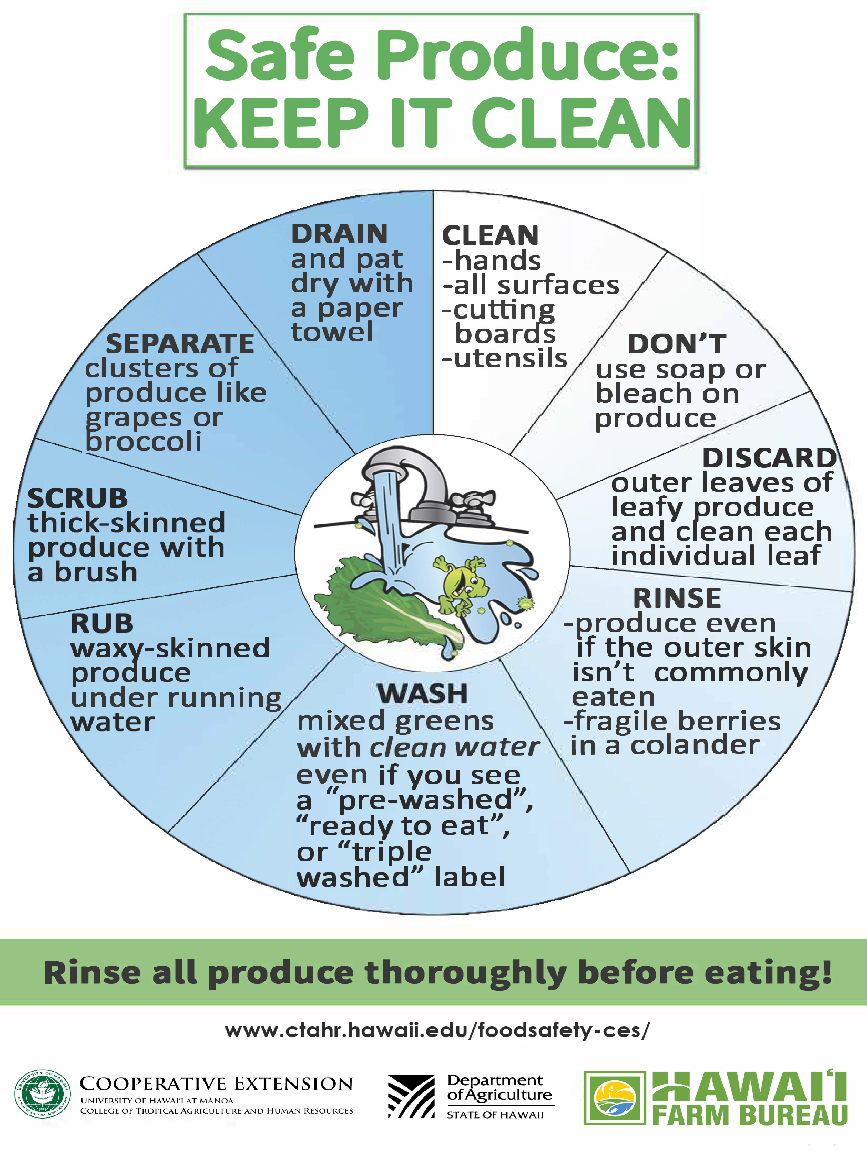 SFMNP Farmers’ Market Schedule for 2022  In accordance with Federal civil rights law and U.S. Department of Agriculture (USDA) civil rights regulations and policies, the USDA, its Agencies, offices, and employees, and institutions participating in or administering USDA programs are prohibited from discriminating based on race, color, national origin, sex, disability, age, or reprisal or retaliation for prior civil rights activity in any program or activity conducted or funded by USDA. Persons with disabilities who require alternative means of communication for program information (e.g. Braille, large print, audiotape, American Sign Language, etc.), should contact the Agency (State or local) where they applied for benefits. Individuals who are deaf, hard of hearing or have speech disabilities may contact USDA through the Federal Relay Service at (800) 877-8339. Additionally, program information may be made available in languages other than English. To file a program complaint of discrimination, complete the USDA Program Discrimination Complaint Form, (AD-3027) found online at: http://www.ascr.usda.gov/complaint_filing_cust.html, and at any USDA office, or write a letter addressed to USDA and provide in the letter all of the information requested in the form. To request a copy of the complaint form, call (866) 632-9992. Submit your completed form or letter to USDA by: (1) Mail: U.S. Department of Agriculture, Office of the Assistant Secretary for Civil Rights, 1400 Independence Avenue, SW, Washington, D.C. 20250-9410; (2) Fax: (202) 690-7442; or (3) Email: program.intake@usda.gov. This institution is an equal opportunity provider.Farmers’ Market NameLocationDayTime(Hamakua) Laupahoehoe Farmers’ Market 36-2266 Mamalahoa HighwaySundays 9:00a.m. – 1:00p.m.(Hilo) Hilo Farmers’ Market Mamo Street & Kamehameha Avenue Wednesdays and Saturdays6:00a.m. – 4:00p.m.(Hilo) Kinoole Farmers’ Market 1990 Kinoole StreetSaturdays 6:30a.m. – 11:00am.(Kailua-Kona) Keauhou Farmers’ Market 78-6831 Alii Drive Saturdays 8:00a.m. – 12:00p.m.(Mt. View) Dimple Cheek Farmers’ Market 17-937 Volcano Road Mondays to Saturdays 10:00a.m. – 6:00p.m.(Volcano) Cooper Center19-4030 Wright RoadSaturdays6:00am – 10:00am(Waimea) Waimea Mid-Week Farmers’ MarketPukalani StablesWednesdays 9:00a.m. – 2:00p.m. 